Seriál šachových turnajov – TALENT  1. turnaj v rámci seriálu GPX mládeže SŠZ (http://gpx.jogo.sk)1. turnaja seriálu TALENT sa môžu zúčastniť hráči narodení 1. 1. 2005 a neskôr, a to i v prípade, ak z dôvodu ratingu, miesta bydliska alebo umiestnenia na MSR nespĺňajú podmienky GPX mládeže SŠZ. V rámci turnaja TALENT budú títo hráči  vyhodnotení a budú im pripísané TALENT body pre celkové hodnotenie v seriáli TALENT. Pre účely GPX mládeže SŠZ sa z výsledkovej listiny turnaja vyradia všetci hráči, ktorí nespĺňajú podmienky pre zaradenie do GPX mládeže SŠZ a po takto upravenej výsledkovej listine sa zostávajúcim hráčom pridelia GPX body. Usporiadateľ:	CVČ Liptovský Mikuláš, Liptovský šachový zväzDátum konania:	6.10.2018 (sobota) Miesto konania:	CVČ Liptovský Mikuláš, Nábrežie Dr. A. Stodolu 1932 ( http://goo.gl/maps/Kze56)Prezentácia: 	V budove CVČ od 8:15 do 8:45 hod.. Prosíme o dochvíľnosť.Nutné doniesť prezuvky !!!Program: 	  9:00 hod. – slávnostné otvorenie turnaja  9:15 hod. – začiatok 1. kola (obedná prestávka po dohode)		15.00 hod. – vyhodnotenie turnajaRiaditeľ turnaja:	PhDr. Roman KrálikHlavný rozhodca:	Ing. Juraj IvanRozhodcovia:	Samuel Fortiak, Dagmar PastorkováPrávo účasti:	D 08	– dievčatá narodené	od  1. 1. 2011  a neskôr                       	CH 08	– chlapci narodení    	od  1. 1. 2011  a neskôrD 11	– dievčatá narodené 	od  1. 1. 2008  do 31. 12. 2010CH 11	– chlapci narodení	od  1. 1. 2008  do 31. 12. 2010D 14	– dievčatá narodené	od  1. 1. 2005  do 31. 12. 2007CH 14	– chlapci narodení 	od  1. 1. 2005  do 31. 12. 2007Systém hry:	Turnaj sa hrá akcelerovaným (2 kolá, 2 skupiny) švajčiarskym systémom na 7 kôl, tempo hry 15 minút+5 sekúnd na partiu pre jedného hráča. O poradí v turnaji rozhoduje počet bodov, upravený Buchholz (so skutočnými bodmi bez výsledku najslabšie umiestneného súpera), progres (súčet postupových bodov), väčší počet výhier.Aplikácia Pravidiel FIDE:	Čakacia doba 15 minút. Nie je obmedzenie ponuky a prijatia remízy. Rozhodnutie rozhodcu je konečné. Vstup divákov do hracej miestnosti nie je obmedzený ale toto povolenie môže byť zrušené pri nedovolenom použití elektronických zariadení ako aj pri zásahu do prebiehajúcej partie. Výklad článku A4 Pravidiel FIDE pre rapid šach bude vykonaný pred 1.kolom.Štartovné: 	1€. Hráči regiónu Liptov neplatia štartovné. Ceny:		Prví traja v každej kategórii, zvlášť chlapci a zvlášť dievčatá, budú odmenení medailami a diplomami. Usporiadateľ môže udeliť ceny i ďalším účastníkom turnaja. Prihlášky: 	Je potrebné prihlásiť sa do 04.10.2018: Mgr. Karol Pekár, 0903 804176, 044/5221587, pekar@chess.sk, Ing. Juraj Ivan 044/5524777 d., 0905701671, juraj.ivan@stonline.sk. Pozývame všetkých záujemcov z radov žiakov a tešíme sa na Vás.      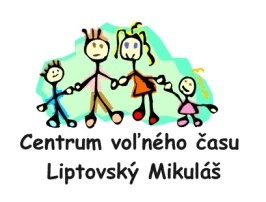 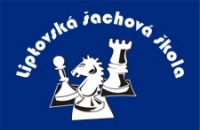 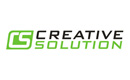 V Liptovskom Mikuláši, 17. 9. 2018                    PhDr. Roman Králik                          riaditeľ CVČ L. Mikuláš